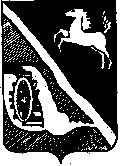 Дума Шегарского района Томской областиРЕШЕНИЕс. Мельниково 27.12.2016г.                                                                                                    № 137                                                                                                                О проведении оценки регулирующего воздействия проектов решений Думы Шегарского района Томской области и экспертизе решений Думы Шегарского района Томской области, затрагивающих вопросы осуществления предпринимательской и инвестиционной деятельностиВ соответствии со статьями 7, 46 Федерального закона от 06.10.2003 №131-ФЗ «Об общих принципах организации местного самоуправления в Российской Федерации», Законом Томской области от 17.11.2014 №156-ОЗ «Об оценке регулирующего воздействия проектов муниципальных нормативных правовых актов и экспертизе муниципальных нормативных правовых актов в Томской области», Уставом Шегарского района, ДУМА ШЕГАРСКОГО РАЙОНА РЕШИЛА:1. Уполномочить администрацию Шегарского района на проведение оценки регулирующего воздействия проектов решений Думы Шегарского района, затрагивающих вопросы осуществления предпринимательской и инвестиционной деятельности, поступающих на рассмотрение Думе Шегарского района.2. Оценка регулирующего воздействия проектов решений  Думы Шегарского района, затрагивающих вопросы осуществления предпринимательской и инвестиционной деятельности, проводится в порядке, установленном администрацией Шегарского района.3. Уполномочить администрацию Шегарского района на проведение экспертизы решений Думы Шегарского района, затрагивающих вопросы осуществления предпринимательской и инвестиционной деятельности.4. Экспертиза решений Думы Шегарского района, затрагивающих вопросы осуществления предпринимательской и инвестиционной деятельности, проводится в порядке, установленном администрацией Шегарского района.5. Настоящее решение опубликовать в газете «Шегарский вестник» и разместить на официальном сайте Администрации Шегарского района в сети «Интернет».6. Настоящее решение вступает в силу со дня его официального опубликования и распространяет свое действие на правоотношения, возникшие с 1 января 2017 года.7. Контроль за исполнением настоящего решения возложить на бюджетно-контрольный  комитет Думы Шегарского района.Председатель Думы Шегарского района                                                        Л.И. НистерюкГлава Шегарского района                                                                                 В.Ф. Маргерт